Publicado en Leganés el 29/03/2016 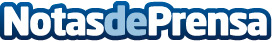 La imprenta online y el diseño al estilo 'Low Cost Printing', un concepto único para impulsar tu negocioLa imprenta y el diseño son y seguirán siendo el gran caballo de batalla para generar marketing y ventas de forma directa para emprendedores y empresasDatos de contacto:Juan Blanco GómezDirector EjecutivoNota de prensa publicada en: https://www.notasdeprensa.es/la-imprenta-online-y-el-diseno-al-estilo-low Categorias: Comunicación Marketing Consultoría http://www.notasdeprensa.es